Департамент по архивам и делопроизводству 
Министерства юстиции Республики Беларусь Учреждение «Белорусский научно-исследовательский институт документоведения и архивного дела»УТВЕРЖДЕНОПриказ директора Департамента по архивам
и делопроизводству Министерства юстиции Республики Беларусь24.11.2020 № 39Примерная номенклатура дел
областных, зональных государственных архивовСОГЛАСОВАНОПротокол заседания
Центральной экспертно-
методической комиссии
Департамента по архивам
и делопроизводству
Министерства юстиции
Республики Беларусь13.11.2020 № 4Минск
БелНИИДАД
2021ISBN .Примерная номенклатура дел областных, зональных государственных архивов является методическим пособием при составлении конкретной номенклатуры дел областного, зонального архива.Предназначена для работников областных и зональных архивов.УДК 930.25:005.92ББК 79.3Приказ директора Департамента по архивам и делопроизводству Министерства юстиции Республики Беларусь от 24.11.2020 № 39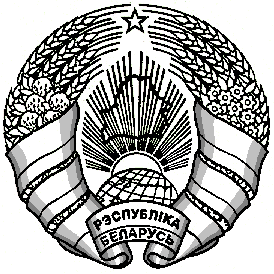 Об утверждении Примерной номенклатуры дел областных, зональных государственных архивовНа основании подпункта 10.2 пункта 10 Положения о Департаменте по архивам и делопроизводству Министерства юстиции Республики Беларусь, утвержденного постановлением Совета Министров Республики Беларусь от 31 июля 2006 г. № 986,ПРИКАЗЫВАЮ:1. Утвердить Примерную номенклатуру дел областных, зональных государственных архивов (прилагается).2. Признать утратившим силу приказ директора Департамента по архивам и делопроизводству Министерства юстиции Республики Беларусь от 19.09.2014 № 39 «Об утверждении Примерной номенклатуры дел областных, зональных государственных архивов».Директор Департамента	В.И.КурашРекомендации по применению
примерной номенклатуры дел областных,
зональных государственных архивовПримерная номенклатура дел областных, зональных государственных архивов (далее — примерная номенклатура дел) разработана в целях унификации состава и порядка формирования дел, образующихся в их деятельности. Примерная номенклатура дел позволяет упростить и ускорить работу по составлению номенклатуры дел областных, зональных государственных архивов, обеспечить надлежащий учет документов и дел, их сохранность, отбор и передачу на постоянное хранение. Примерная номенклатура дел устанавливает примерный состав дел и носит рекомендательный характер.В соответствии с примерной номенклатурой дел ежегодно в четвертом квартале каждого года составляется номенклатура дел областного, зонального государственного архива на следующий делопроизводственный (календарный) год.Примерная номенклатура дел построена по функциональному принципу. При этом номенклатура дел областного, зонального государственного архива может быть построена как по функциональному, так и по структурному или структурно-функциональному принципам. Форма примерной номенклатуры дел включает пять граф:графа 1 — № п/п; графа 2 — название раздела, заголовок дела;графа 3 — количество дел (томов, частей);графа 4 — срок хранения дела и № пунктов по перечню;графа 5 — примечание.В графе 1 примерной номенклатуры дел указаны порядковые номера дел. В пределах каждого раздела примерной номенклатуры дел нумерация включенных в него дел начинается с цифры «1». При составлении номенклатуры дел областного, зонального государственного архива в графе 1 указывается индекс дела. Индекс дела в номенклатуре дел областного, зонального государственного архива будет состоять из номера раздела в этой номенклатуре дел и порядкового номера дела в пределах данного раздела. Например, дело с заголовком, включенным в примерную номенклатуру дел с порядковым номером «3», в номенклатуру дел областного, зонального государственного архива может включаться с индексом «1-3», где «1» — порядковый номер раздела в номенклатуре дел областного, зонального государственного архива, «3» — порядковый номер дела, включенного в этот раздел. Из графы 2 примерной номенклатуры дел большинство заголовков дел переносятся в номенклатуру дел областного, зонального государственного архива с уточнениями.Если в деятельности областного, зонального государственного архива образуется одно дело, которому в примерной номенклатуре дел соответствуют несколько заголовков, то в номенклатуру дел областного, зонального государственного архива включается один заголовок этого заводимого дела. Например, в примерную номенклатуру дел включено дело с заголовком «Документы о состоянии и перспективах работы со службами документационного обеспечения управления и архивами организаций (обзоры, справки и др.)» и дело с заголовком «Документы о состоянии и перспективах работы с гражданами, в собственности которых находятся документы Национального архивного фонда Республики Беларусь (информации, анкеты, переписка и др.)». В зависимости от количества образующихся в его деятельности таких видов документов они могут формироваться в одно дело и включаться в номенклатуру дел областного, зонального государственного архива с заголовком «Документы о состоянии и перспективах работы со службами документационного обеспечения управления, архивами организаций и гражданами, в собственности которых находятся документы Национального архивного фонда Республики Беларусь (обзоры, справки, переписка и др.)». Или на основе заголовков дел «Журнал учета работы по реставрации, копированию, брошюровке, переплету, дезинфекции документов (дел)» и «Журнал учета работ по профилактической обработке единиц хранения», содержащихся в примерной номенклатуре дел, в номенклатуру дел областного, зонального государственного архива может быть внесен заголовок дела «Журнал учета работ по реставрации, копированию, брошюровке, переплету, дезинфекции, профилактической обработке документов (дел)».В номенклатуру дел областного, зонального государственного архива могут не включаться заголовки дел, предусмотренные примерной номенклатурой дел, если в их деятельности не образуются соответствующие дела.В то же время в номенклатуру дел областного, зонального государственного архива могут дополнительно вноситься заголовки дел, не предусмотренные примерной номенклатурой дел, но характеризующие, например, специфику его деятельности, а также особенности формирования включенных в номенклатуру дел областного, зонального государственного архива. Например, наряду с заголовком дела, включенного в примерную номенклатуру дел «Журнал учета выдачи во временное пользование наблюдательных дел и документов из них», в номенклатуру дел областного, зонального государственного архива может быть включено дело с заголовком «Журнал учета выдачи во временное пользование организациям перечней, инструкций и других локальных правовых актов и методических документов». Также дополнительно в номенклатуру дел областного, зонального государственного архива могут включаться дела с заголовками «Журнал учета выходов работников отдела в организации», «Журнал учета фондов по хранилищам», «Журнал учета движения дел по хранилищам» и др.В примерную номенклатуру дел включены дела с заголовками «Годовые статистические отчеты (таблицы) по основным направлениям и видам деятельности архива», «Квартальные статистические отчеты (таблицы) по основным направлениям и видам деятельности архива» и др. В номенклатуру дел областного, зонального государственного архива такие дела могут быть включены с обобщенным заголовком, содержащим несколько видов отчетов или индексов их форм, или с конкретным заголовком, включающим один отчет. В последнем случае в заголовке дела указываются периодичность предоставления отчета, его название и индекс формы (в скобках). Например, «Месячные статистические отчеты о расходе топливно-энергетических ресурсов (ф. 12-тэк)», «Квартальные статистические отчеты по условиям и охране труда (ф. 4-охрана труда (Минтруда и соцзащиты))» и др. Если в деятельности областного, зонального государственного архива образуется несколько дел, которым в примерной номенклатуре дел соответствует один заголовок, то в номенклатуру дел областного, зонального государственного архива включаются заголовки всех заводимых дел. Например, в примерной номенклатуре дел имеется обобщенный заголовок дела «Планы и отчеты о работе структурных подразделений архива». В номенклатуру дел областного, зонального государственного архива может быть включено два дела: «Планы работы структурных подразделений архива» и «Отчеты о работе структурных подразделений архива». В зависимости от количества образующихся дел по отдельным направлениям деятельности в номенклатуру дел областного, зонального государственного архива могут включаться дополнительные разделы. Например, при включении в номенклатуру дел областного, зонального государственного архива раздела «Гражданская оборона» в него могут быть включены заголовки заводимых дел «Планы гражданской обороны», «Отчеты об организации гражданской обороны» и др., соответствующие заголовку дела примерной номенклатуры дел «Документы об организации и ведении гражданской обороны (планы, отчеты, переписка и др.)». На основании заголовков дел «Документы об организации функционирования государственной системы предупреждения и ликвидации чрезвычайных ситуаций (планы, отчеты, информации и др.)», «Документы о противопожарном состоянии зданий (сооружений) (планы, отчеты, докладные записки, справки, акты, переписка и др.)» примерной номенклатуры дел в номенклатуру дел областного, зонального государственного архива может быть включено несколько дел, в которых формируются соответствующие виды и разновидности документов, составляющих в ней отдельный раздел. Аналогичным образом в номенклатуру дел областного, зонального государственного архива могут включаться заголовки дел с документами по кадровой работе, охране труда. В номенклатуру дел областного, зонального государственного архива из примерной номенклатуры дел включаются имеющиеся в ней заголовки дел с указанием вида заводимого дела «Документы» в том случае, если в такие дела формируются различные виды документов, не связанные последовательностью их разрешения. При этом в скобках указываются две-три разновидности документов, сформированных в таких делах, которые характерны для конкретного областного, зонального государственного архива. В номенклатуру дел областного, зонального государственного архива могут включаться два и более заголовков дел, соответствующих включенному в примерную номенклатуру дел одному заголовку дела с учетом указанных в скобках видов документов, формируемых в этих делах. Например, в соответствии с одним заголовком дела примерной номенклатуры дел «Документы о проведении научно-технической обработки документов организаций (договоры, заявки, акты, переписка и др.)» в номенклатуру дел областного, зонального государственного архива может быть включено три заголовка дел «Договоры о проведении научно-технической обработки документов», «Заявки на проведение научно-технической обработки документов» и «Переписка о проведении научно-технической обработки документов».В заголовках дел с внутренними документами, включенными в номенклатуру дел областного, зонального государственного архива в соответствии с примерной номенклатурой дел, указывается только видовое наименование областного, зонального государственного архива. Вместо слов «учреждение «Государственный архив Минской области» или «учреждение «Зональный государственный архив в г. Мозыре» указывается «архив». Например, в номенклатуру дел областного, зонального государственного архива с учетом этого будет включено дело с заголовком «Протоколы заседаний экспертно-методической комиссии архива и документы к ним».Заголовки дел, включенные в номенклатуру дел областного, зонального государственного архива, систематизируются в соответствии с Инструкцией по делопроизводству в государственных органах, иных организациях, утвержденной постановлением Министерства юстиции Республики Беларусь от 19 января . № 4, и Правилами работы архивов государственных органов и иных организаций, утвержденными постановлением Министерства юстиции Республики Беларусь от 24 мая . № 143 (далее — Правила работы архивов). В примерной номенклатуре дел для приказов по личному составу предусмотрено формирование двух дел в зависимости от сроков хранения («75 лет» или «3 года»). В номенклатуру дел областного, зонального государственного архива также может включаться два таких дела с обобщенными заголовками «по личному составу» с указанием в скобках двух-трех разновидностей приказов, включаемых в каждое дело. Например, «Приказы директора архива по личному составу (о приеме на работу, переводе на другую постоянную работу, перемещении и др.)» — срок хранения которых 75 лет, и «Приказы директора архива по личному составу (о предоставлении трудовых отпусков, отзыве из трудового отпуска, наложении дисциплинарных взысканий и др.)» — срок хранения которых 3 года.Приказы по личному составу определенных разновидностей при их значительном количестве могут формироваться в отдельные дела. Например, в областном, зональном государственном архиве могут формироваться отдельные дела с приказами о премировании, приказами о поощрении и награждении, приказами об оказании материальной помощи и др. В этом случае заголовки всех этих дел включаются в номенклатуру дел областного, зонального государственного архива отдельно. При этом в заголовках дел с приказами по личному составу их обобщенное наименование («по личному составу») не указывается, а приводится полный перечень разновидностей приказов, включенных в каждое отдельное дело номенклатуры дел областного, зонального государственного архива. Например, «Приказы директора архива о поощрении и награждении», «Приказы директора архива о премировании» и др.В отдельное дело вместо приказов о предоставлении трудовых отпусков может включаться дело с заголовком «Записки о трудовом отпуске».Годовые планы, отчеты включаются в номенклатуру дел областного, зонального государственного архива того года, к которому относятся по содержанию. Например, план работы областного, зонального государственного архива на 2020 год, составленный в 2019 году, и отчет о выполнении плана работы областного, зонального государственного архива за 2020 год, составленный в 2021 году, включаются в номенклатуру дел соответствующего областного, зонального государственного архива на 2020 год. В графе 3 номенклатуры дел областного, зонального государственного архива напротив заголовка каждого дела по завершении делопроизводственного (календарного) года проставляется количество дел (томов, частей).В графе 4 примерной номенклатуры дел сроки хранения дел указаны в соответствии с:Перечнем типовых документов Национального архивного фонда Республики Беларусь, образующихся в процессе деятельности государственных органов, иных организаций и индивидуальных предпринимателей, с указанием сроков хранения, установленным постановлением Министерства юстиции Республики Беларусь от 24 мая . № 140 (далее — Перечень типовых документов);Перечнем документов Национального архивного фонда Республики Беларусь, образующихся в процессе деятельности государственных органов, иных организаций и индивидуальных предпринимателей по здравоохранению, физической культуре и спорту, туризму, с указанием сроков хранения, установленным приказом директора Департамента по архивам и делопроизводству Министерства юстиции Республики Беларусь от 01.04.2019 № 11 (далее — Перечень по здравоохранению). Для дел, сроки хранения которых установлены в соответствии с Перечнем по здравоохранению, в графе 4 ссылки на пункты этого перечня оформлены с использованием знака «*».Если в течение делопроизводственного (календарного) года в Перечень типовых документов и (или) Перечень по здравоохранению вносятся изменения, влекущие за собой изменения сроков хранения дел, включенных в номенклатуру дел областного, зонального государственного архива, в нее также вносятся соответствующие изменения независимо от того, были ли они внесены в примерную номенклатуру дел. Решение о внесении изменений в номенклатуру дел областного, зонального государственного архива принимается его экспертно-методической комиссией (далее — ЭМК) и отражается в протоколе заседания этой комиссии.Перечень документов Национального архивного фонда Республики Беларусь, образующихся в процессе деятельности Департамента по архивам и делопроизводству Министерства юстиции Республики Беларусь, структурных подразделений по архивам и делопроизводству главных управлений юстиции областных (Минского городского) исполнительных комитетов и республиканских архивных учреждений, с указанием сроков хранения, установленный приказом Министерства юстиции Республики Беларусь от 18 мая 2012 г. № 147, определяет сроки хранения только для документов вышеназванных организаций. В связи с этим сроки хранения документов, включенных в примерную номенклатуру дел в соответствии с вышеназванным перечнем, согласованы с Центральной экспертно-методической комиссией (далее — ЦЭМК) Департамента по архивам и делопроизводству Министерства юстиции Республики Беларусь, и в графе 5 «Примечание» для таких категорий дел указано: «Протокол заседания ЦЭМК Департамента по архивам и делопроизводству Министерства юстиции Республики Беларусь от ______ № ___». Если в номенклатуру дел областного, зонального государственного архива включаются заголовки дел, не предусмотренные Перечнем типовых документов и примерной номенклатурой дел, протокол заседания ЭМК с предложениями об установлении сроков хранения такой категории дел направляется для согласования с экспертно-проверочной комиссией (далее — ЭПК) структурного подразделения по архивам и делопроизводству областного исполнительного комитета. Например, «Протокол заседания ЭПК главного управления юстиции облисполкома от 20.06.2020 № 3».В примерной номенклатуре дел для определенной группы (категории) документов наряду со сроками хранения предусмотрена отметка «ЭПК» (экспертно-проверочная комиссия), например, «5 лет ЭПК». Эта отметка проставляется и в графе 4 номенклатуры дел областного, зонального государственного архива. Отметка «ЭПК» означает, что соответствующие документы по своему содержанию имеют не только практическое значение, но и историческую, научную, социальную, экономическую, политическую или культурную ценность и могут быть по окончании делопроизводственного (календарного) года отобраны на постоянное или более длительное (свыше 10 лет) хранение. Сроки хранения дел, включаемых в номенклатуру дел областного, зонального государственного архива, могут устанавливаться не только согласно Перечню типовых документов, но и иным нормативным правовым актам. В таком случае в графе 4 номенклатуры дел областного, зонального государственного архива указываются пункт соответствующего нормативного правового акта, его вид и название, а также вид, дата и регистрационный номер утверждающего нормативного правового акта или пункт соответствующего нормативного правового акта, его вид, дата, регистрационный номер и название.Отметки, указанные в графе 5 примерной номенклатуры дел, переносятся в номенклатуру дел областного, зонального государственного архива. В этой графе указываются дополнительные условия исчисления сроков хранения дел, особенности передачи дел на постоянное хранение в архив и иные условия, установленные Перечнем типовых документов, Правилами работы архивов, иными нормативными правовыми актами. Например, для дела, включенного в примерную номенклатуру дел с заголовком «Документы по начислению заработной платы работникам архива (табели учета рабочего времени, расчеты, справки и др.)», в графе 5 указано примечание «После проведения налоговыми органами проверки соблюдения налогового законодательства. Если налоговыми органами проверка соблюдения налогового законодательства не проводилась — 10 лет». Эти и другие дела с такой отметкой в графе 5 за 2020 год при проведении налоговыми органами проверки соблюдения налогового законодательства в 2022 году могут быть выделены к уничтожению не ранее 1 января 2026 года при условии проведения налоговыми органами проверки соблюдения налогового законодательства за пять предыдущих лет. В графе 5 номенклатуры дел областного, зонального государственного архива проставляются также отметки о незаведении дела (указывается «Не заведено»), о переходящих делах (указывается «Переходящее»), о датах и номерах протоколов заседаний ЭПК, в соответствии с которыми установлены сроки хранения документов, не отраженные в Перечне типовых документов, фамилии работников, ответственных за формирование конкретного дела. В графе 5 номенклатуры дел областного, зонального государственного архива для электронных дел проставляется отметка «ЭД», для гибридных дел — «ГД», для информационных ресурсов — «ИР». В ней также могут указываться отметки о формировании базы данных, соответствующей заголовку дела. Например, «Ведется в программном модуле (далее — ПМ) «Научно-справочный аппарат» (далее — НСА) Автоматизированной информационной системы государственного архива (далее — АИС архива)» и др. При осуществлении работы с документами в электронном виде с использованием информационной системы архива электронных документов Национального архивного фонда Республики Беларусь (далее — ИС АЭД) в графе 5 номенклатуры дел областного, зонального государственного архива делаются отметки со ссылкой на соответствующую функциональную подсистему, которая входит в состав ИС АЭД. Например, «ЭД. Формируется в ИС АЭД в рамках подсистемы «Комплектование» и др.Номенклатура дел составлена на основании:постановления Министерства юстиции Республики Беларусь от 24 мая 2012 г. № 140 «О перечне типовых документов Национального архивного фонда Республики Беларусь»;* приказа директора Департамента по архивам и делопроизводству Министерства юстиции Республики Беларусь от 01.04.2019 № 11 «Об установлении перечня документов Национального архивного фонда Республики Беларусь, образующихся в процессе деятельности государственных органов, иных организаций и индивидуальных предпринимателей по здравоохранению, физической культуре и спорту, туризму, с указанием сроков хранения».СОГЛАСОВАНОПротокол заседания
Центральной экспертно-
методической комиссии
Департамента по архивам
и делопроизводству
Министерства юстиции
Республики Беларусь11.06.2014 № 3Список нормативных правовых актов,
локальных правовых актов
и методических документов,
использованных при разработке
примерной номенклатуры дел областных,
зональных государственных архивов1. Закон Республики Беларусь от 18 июля 2011 г. № 300-З «Об обращениях граждан и юридических лиц».2. Закон Республики Беларусь от 25 ноября 2011 г. № 323-З «Об архивном деле и делопроизводстве в Республике Беларусь».3. Указ Президента Республики Беларусь от 20 сентября 1996 г. № 373 «Об утверждении Положения о Национальном архивном фонде Республики Беларусь, а также сети государственных архивных учреждений Республики Беларусь».4. Постановление Совета Министров Республики Беларусь от 18 декабря 2003 г. № 1662 «Об утверждении Положения о воинском учете».5. Постановление Совета Министров Республики Беларусь от 12 августа 2014 г. № 783 «О служебной информации ограниченного распространения и информации, составляющей коммерческую тайну».6. Постановление Министерства юстиции Республики Беларусь от 19 января 2009 г. № 4 «Об утверждении Инструкции по делопроизводству в государственных органах, иных организациях».7. Постановление Министерства юстиции Республики Беларусь от 24 мая 2012 г. № 140 «О перечне типовых документов Национального архивного фонда Республики Беларусь».8. Постановление Министерства юстиции Республики Беларусь от 24 мая 2012 г. № 143 «Об утверждении Правил работы архивов государственных органов и иных организаций».9. Постановление Министерства юстиции Республики Беларусь от 6 февраля 2019 г. № 19 «Об утверждении Инструкции о порядке работы с электронными документами в государственных органах, иных организациях».10. Постановление Министерства юстиции Республики Беларусь от 6 февраля 2019 г. № 20 «Об утверждении Правил работы с документами в электронном виде в архивах государственных органов, иных организаций».11. Постановление Министерства обороны Республики Беларусь от 27 января 2020 г. № 5 «Об установлении форм документов воинского учета».12. Постановление Комитета по архивам и делопроизводству при Совете Министров Республики Беларусь от 26 марта 2004 г. № 2 «Об утверждении Инструкции о порядке формирования, ведения и хранения личных дел работников». 13. Постановление Комитета по архивам и делопроизводству при Совете Министров Республики Беларусь от 25 ноября 2005 г. № 7 «Об утверждении Правил работы государственных архивов Республики Беларусь».14. Приказ Министерства юстиции Республики Беларусь от 18 мая 2012 г. № 147 «Об установлении перечня документов Национального архивного фонда Республики Беларусь, образующихся в процессе деятельности Департамента по архивам и делопроизводству Министерства юстиции Республики Беларусь, структурных подразделений по архивам и делопроизводству главных управлений юстиции областных (Минского городского) исполнительных комитетов и республиканских архивных учреждений, с указанием сроков хранения». 15. Приказ директора Департамента по архивам и делопроизводству Министерства юстиции Республики Беларусь от 04.01.2011 № 4 «О внедрении в промышленную эксплуатацию «Автоматизированной информационной системы архива. Версия 1.1».16. Приказ директора Департамента по архивам и делопроизводству Министерства юстиции Республики Беларусь от 05.06.2013 № 26 «Об установлении примерной формы договора о продлении сроков временного хранения документов государственной части Национального архивного фонда Республики Беларусь и признании утратившим силу приказа Председателя Комитета по архивам и делопроизводству при Совете Министров Республики Беларусь от 10.05.2004 № 24».17. Приказ первого заместителя директора Департамента по архивам и делопроизводству Министерства юстиции Республики Беларусь от 21.06.2013 № 29 «Об установлении примерных форм договора хранения документов негосударственной части Национального архивного фонда Республики Беларусь и договора хранения документов государственной части Национального архивного фонда Республики Беларусь до истечения установленных сроков их временного хранения и признании утратившим силу приказа председателя Государственного комитета по архивам и делопроизводству Республики Беларусь от 23.02.2000 № 6».18. Приказ директора Департамента по архивам и делопроизводству Министерства юстиции Республики Беларусь от 06.12.2013 № 60 «О внесении изменений и дополнений в примерную форму договора хранения документов негосударственной части Национального архивного фонда Республики Беларусь».19. Приказа директора Департамента по архивам и делопроизводству Министерства юстиции Республики Беларусь от 01.04.2019 № 11 «Об установлении перечня документов Национального архивного фонда Республики Беларусь, образующихся в процессе деятельности государственных органов, иных организаций и индивидуальных предпринимателей по здравоохранению, физической культуре и спорту, туризму, с указанием сроков хранения».20. Приказ директора Департамента по архивам и делопроизводству Министерства юстиции Республики Беларусь от 28.05.2014 № 29 «Об установлении примерной формы договора хранения документов государственной части Национального архивного фонда Республики Беларусь». 21. Государственный стандарт Республики Беларусь СТБ 6.38-2016 «Унифицированные системы документации Республики Беларусь. Система организационно-распорядительной документации. Требования к оформлению документов», утвержденный постановлением Государственного комитета по стандартизации Республики Беларусь от 26 октября 2016 г. № 83.22. Методические рекомендации по составлению и применению номенклатур дел организаций, типовых и примерных номенклатур дел, утвержденные приказом директора Департамента по архивам и делопроизводству Министерства юстиции Республики Беларусь от 01.07.2020 № 23.оглавлениеПриказ директора Департамента по архивам и делопроизводству Министерства юстиции Республики Беларусь от 24.11.2020 № 39
«Об утверждении Примерной номенклатуры дел областных, зональных государственных архивов»	3Рекомендации по применению Примерной номенклатуры дел областных, зональных государственных архивов	4Примерная номенклатура дел областных, зональных государственных архивов	12Список нормативных правовых актов, локальных правовых актов и методических документов, использованных при разработке Примерной номенклатуры дел областных, зональных государственных архивов	76Производственно-практическое изданиеДавыдова Эмма НиколаевнаДернович Екатерина ПетровнаПримерная номенклатура дел
областных, зональных государственных архивовРедакторы: Т. В. Соловей, Е. В. ХмелевскаяВерстка П. О. РезвановаУДК930.25:005.92ББК79.3Д13Д13Д13Давыдова Э. Н., Дернович Е. П.Примерная номенклатура дел областных, зональных государственных архивов / Э. Н. Давыдова, Е. П. Дернович. — Минск : БелНИИДАД, 2021. — 80 с.ISBN 978-985-6733-90-4© БелНИИДАД, 2021МIНIСТЭРСТВА ЮСТЫЦЫI РЭСПУБЛIКI БЕЛАРУСЬМИНИСТЕРСТВО ЮСТИЦИИ РЕСПУБЛИКИ БЕЛАРУСЬДЭПАРТАМЕНТ ПА АРХІВАХ
І СПРАВАВОДСТВУДЕПАРТАМЕНТ ПО АРХИВАМ
И ДЕЛОПРОИЗВОДСТВУЗАГАД24.11.2020 № 39г.МінскПРИКАЗг.МинскПримерная номенклатура дел областных, зональных государственных архивовУТВЕРЖДЕНОПриказ директора Департамента по архивам и делопроизводству Министерства юстиции Республики Беларусь24.11.2020 № 39№ п/пНазвание раздела, заголовок делаКоли-чество дел (томов, частей)Срок хранения дела и № пунктов по перечнюПримечание123451. Руководство1Решения местных Советов депутатов, исполнительных и распорядительных органов, распоряжения председателей местных исполнительных и распорядительных органовДо минования надобности
п. 8.22Решения коллегии Департамента по архивам и делопроизводству Министерства юстиции Республики Беларусь, постановления коллегии главного управления юстиции облисполкома. КопииДо минования надобностиПротокол заседания ЦЭМК Департамента по архивам и делопроизводству Министерства юстиции Республики Беларусь
от ________ № __3Приказы директора Департамента по архивам и делопроизводству Министерства юстиции Республики Беларусь, начальника главного управления юстиции облисполкома по основной деятельности. КопииДо минования надобностиПротокол заседания ЦЭМК Департамента по архивам и делопроизводству Министерства юстиции Республики Беларусь
от ________ № __4Приказы начальника главного управления юстиции облисполкома по личному составу (о премировании, установлении надбавок, отпуске, наложении дисциплинарных взысканий и др.). Копии3 года
пп. 21.3, 21.45Инструкции, методические указания, рекомендации Департамента по архивам и делопроизводству Министерства юстиции Республики Беларусь, главного управления юстиции облисполкома по вопросам архивного дела и делопроизводстваДо замены новыми
п. 28.26Документы о государственной регистрации архива (решения, свидетельства о государственной регистрации и др.)Постоянно
п. 237Устав архива Постоянно
п. 24.18Проекты уставов архива, документы по их разработке (докладные записки, справки, сведения и др.)3 года
п. 259Положения об отделах архива Постоянно
п. 2710Должностные (рабочие) инструкции работникам архива50 лет
п. 30После замены новыми11Приказы директора архива по основной деятельностиПостоянно
п. 21.112Приказы директора архива по административно-хозяйственным вопросам 3 года
п. 21.2После проведения налоговыми органами проверки соблюдения налогового законодательства.
Если налоговыми органами проверка соблюдения налогового законодательства не проводилась — 10 лет13Приказы директора архива о приеме на работу, переводе на другую постоянную работу, перемещении, увольнении, награждении, поощрении, премировании, продлении трудовых договоров (контрактов), заключении новых трудовых договоров (контрактов), изменении условий трудовых договоров (контрактов), переводе на контрактную форму найма, установлении надбавок, доплат, временном переводе, отстранении от работы, допуске к работе, установлении (отмене) неполного рабочего времени, присвоении квалификационных категорий, разрядов, классов, повышении тарифных ставок (тарифных окладов), окладов, должностных окладов, длительных (более месяца) служебных командировках в пределах Республики Беларусь и за границу, предоставлении социальных отпусков, изменении фамилии, собственного имени, отчества (если таковое имеется) работников архива75 лет
п. 21.314Приказы директора архива о предоставлении трудовых отпусков, отзыве из трудового отпуска, наложении дисциплинарных взысканий, досрочном снятии дисциплинарных взысканий, назначении дежурных, служебных командировках в пределах Республики Беларусь и за границу, оказании материальной помощи, направлении на повышение квалификации (переподготовку, стажировку)3 года
п. 21.4После проведения налоговыми органами проверки соблюдения налогового законодательства.
Если налоговыми органами проверка соблюдения налогового законодательства не проводилась — 10 лет. Приказы, используемые при определении размеров социальных пособий (пенсий, выплат в рамках государственных систем социального страхования и социального обеспечения и др.), — 75 лет15Протоколы заседаний дирекции архива и документы к нимПостоянно
п. 1716Протоколы заседаний экспертно-методической комиссии архива и документы к нимПостоянно
п. 1717Протоколы собраний коллектива работников архива Постоянно
п. 19.118Протоколы оперативных совещаний у руководства архива и документы к ним5 лет ЭПК
п. 2019Протоколы заседаний аттестационной комиссии архива и документы к ним15 лет ЭПК
п. 66920Протоколы заседаний квалификационной комиссии архива и документы к ним15 лет ЭПК
п. 66921План по основной деятельности архива и объяснительная записка к немуПостоянно
п. 150.122Отчет по основной деятельности архива Постоянно
п. 157.223Планы и отчеты о работе структурных подразделений архива3 года
пп. 152, 15924Документы по основной деятельности, представляемые в Департамент по архивам и делопроизводству Министерства юстиции Республики Беларусь, главное управление юстиции облисполкома (доклады, докладные записки, отчеты, справки, сведения и др.)Постоянно
п. 3525Документы о результатах проведения проверок, мониторингов (решения, требования (предписания), предложения, акты (справки), аналитические (информационные) записки, рекомендации, заявления (жалобы), объяснительные записки, информации, сообщения, переписка и др.)5 лет ЭПК
п. 46.226Личные дела работников архива75 лет ЭПК
п. 638.3После увольнения. Руководителей архива, руководителей структурных подразделений и главных специалистов, работников, которые награждены государственными наградами, которым присуждены государственные премии, ученые степени и (или) присвоены ученые звания, — постоянно27Личные карточки работников архива75 лет
п. 639После увольнения28Трудовые книжки работников архиваДо востребования
п. 646Невостребованные — не менее 50 лет29Трудовые договоры с работниками архива3 года
п. 641После окончания срока действия трудовых договоров30Контракты с работниками архива3 года
п. 641После окончания срока действия контрактов 31Гражданско-правовые договоры с физическими лицами 75 летПротокол заседания ЦЭМК Департамента по архивам и делопроизводству Министерства юстиции Республики Беларусь
от ________ № __32Документы о представлении к награждению, награждении нагрудным знаком «Ганаровы архiвiст Беларусi», почетными грамотами, ценными подарками, занесении в книги почета, на доску почета (представления, протоколы, характеристики и др.)75 лет ЭПК
пп. 680.2, 681.2По месту награждения — постоянно33Документы лиц, состоящих в резерве руководящих кадров, не вошедшие в состав личных дел (характеристики, анкеты и др.)3 года
п. 62734Списки лиц, состоящих в резерве руководящих кадровПостоянно
п. 62935Документы, послужившие основанием для издания приказов по личному составу и не вошедшие в состав личных дел (заявления, представления, докладные записки, уведомления и др.)3 года
п. 64436Документы о служебных командировках за границу (докладные записки, задания, отчеты и др.)10 лет ЭПК
п. 663.2Выделяются к уничтожению по прошествии не менее 3 лет после проведения налоговыми органами проверки соблюдения налогового законодательства.
Если налоговыми органами проверка соблюдения налогового законодательства не проводилась — 10 лет ЭПК37Документы о служебных командировках в пределах Республики Беларусь (докладные записки, задания, отчеты и др.)3 года ЭПК
п. 663.1После проведения налоговыми органами проверки соблюдения налогового законодательства.
Если налоговыми органами проверка соблюдения налогового законодательства не проводилась — 10 лет38Характеристики работников архива, на которых не заведены личные дела15 лет ЭПК
п. 64339График трудовых отпусков1 год
п. 66640План работы по ведению воинского учета и бронированию военнообязанных3 года
п. 65641Документы о ведении воинского учета и бронировании военнообязанных (отчеты, списки, справки и др.)5 лет
п. 65742Личные карточки на граждан, состоящих на воинском учете в архиве3 года
п. 662После увольнения или достижения гражданами предельного возраста состояния в запасе или признания граждан негодными к военной службе по состоянию здоровья43Акты приема-передачи дел при смене директора архива, хранителя фондовПостоянно
п. 3744Акты о выделении к уничтожению документов и дел, не подлежащих хранениюПостоянно
п. 10745Акты об уничтожении бланков документов с изображением Государственного герба Республики Беларусь3 года
п. 9546Книга замечаний и предложений 5 лет
п. 80После окончания ведения и передачи в архив47Документы о результатах рассмотрения замечаний и (или) предложений, внесенных в книгу замечаний и предложений (копии ответов, справки, информации, переписка и др.)5 лет
п. 81После окончания ведения и передачи в архив книги замечаний и предложений48Обращения граждан, в том числе индивидуальных предпринимателей, и юридических лиц и документы, связанные с их рассмотрением5 лет ЭПК
п. 76В случае неоднократного обращения — 5 лет ЭПК с даты последнего обращения. Предложения по улучшению деятельности архива — постоянно 49Документы о состоянии работы по рассмотрению обращений граждан, в том числе индивидуальных предпринимателей, и юридических лиц (докладные записки, справки, сводки, переписка и др.)Постоянно
п. 77.150Документы по анализу соблюдения порядка рассмотрения обращений граждан, в том числе индивидуальных предпринимателей, и юридических лиц (отчеты, информации, докладные записки, переписка и др.)5 лет ЭПК
п. 8851Документы о состоянии работы по рассмотрению замечаний и (или) предложений, внесенных в книгу замечаний и предложений (справки, сводки, переписка и др.) Постоянно
п. 82.152Документы о результатах проведения проверок соблюдения законодательства о книге замечаний и предложений (акты (справки), предписания, сведения, объяснительные записки, переписка и др.)5 лет ЭПК
п. 91При условии проведения следующей проверки53Графики личного приема граждан, в том числе индивидуальных предпринимателей, их представителей, представителей юридических лиц1 год
п. 83После замены новыми54Графики проведения «прямых телефонных линий» 1 год
п. 84После замены новыми55Документы о рассмотрении обращений граждан и юридических лиц, поступивших в ходе «прямых телефонных линий» (докладные записки, справки, переписка и др.)5 лет
п. 8656Книга учета личного приема граждан, в том числе индивидуальных предпринимателей, их представителей, представителей юридических лиц5 лет
п. 8557Книга учета проверок5 лет
п. 48После окончания ведения58Переписка с Департаментом по архивам и делопроизводству Министерства юстиции Республики Беларусь, главным управлением юстиции облисполкома, иными организациями по вопросам основной деятельности Постоянно
п. 3359Переписка с Департаментом по архивам и делопроизводству Министерства юстиции Республики Беларусь, главным управлением юстиции облисполкома, иными организациями по административно-хозяйственным вопросам3 года
п. 34После проведения налоговыми органами проверки соблюдения налогового законодательства.
Если налоговыми органами проверка соблюдения налогового законодательства не проводилась — 10 лет60Переписка о потребности в кадрах, распределении кадров, сокращении численности или штата работников архива5 лет ЭПК
п. 62261Регистрационно-контрольные формы регистрации входящих документов3 года
п. 10362Регистрационно-контрольные формы регистрации исходящих документов3 года
п. 10363Регистрационно-контрольные формы регистрации внутренних документов3 года
п. 10364Регистрационно-контрольные формы регистрации приказов директора архива по основной деятельностиПостоянно
п. 102.165Регистрационно-контрольные формы регистрации приказов директора архива о приеме на работу, переводе на другую постоянную работу, перемещении, увольнении, награждении, поощрении, премировании, продлении трудовых договоров (контрактов), заключении новых трудовых договоров (контрактов), изменении условий трудовых договоров (контрактов), переводе на контрактную форму найма, установлении надбавок, доплат, временном переводе, отстранении от работы, допуске к работе, установлении (отмене) неполного рабочего времени, присвоении квалификационных категорий, разрядов, классов, повышении тарифных ставок (тарифных окладов), окладов, должностных окладов, длительных (более месяца) служебных командировках в пределах Республики Беларусь и за границу, предоставлении социальных отпусков, изменении фамилии, собственного имени, отчества (если таковое имеется) работников75 лет
п. 102.366Регистрационно-контрольные формы регистрации приказов директора архива о предоставлении трудовых отпусков, отзыве из трудового отпуска, наложении дисциплинарных взысканий, досрочном снятии дисциплинарных взысканий, назначении дежурных, служебных командировках в пределах Республики Беларусь и за границу, оказании материальной помощи, направлении на повышение квалификации (переподготовку, стажировку)3 года
п. 102.467Регистрационно-контрольные формы регистрации приказов директора архива по административно-хозяйственным вопросам3 года
п. 102.268Регистрационно-контрольные формы регистрации обращений граждан, в том числе индивидуальных предпринимателей, и юридических лиц5 лет
п. 7869Регистрационно-контрольные формы регистрации обращений граждан и юридических лиц, поступивших в ходе «прямых телефонных линий»5 лет
п. 8770Журнал учета бланков документов с изображением Государственного герба Республики Беларусь3 года
п. 9671Книга учета личных дел75 лет
п. 64072Приходно-расходная книга по учету бланков трудовых книжек и вкладышей к ним3 года
п. 649После проведения налоговыми органами проверки соблюдения налогового законодательства.
Если налоговыми органами проверка соблюдения налогового законодательства не проводилась — 10 лет73Книга учета движения трудовых книжек и вкладышей к ним50 лет
п. 64874Книга регистрации расписок в получении трудовых книжек5 лет
п. 64775Журнал регистрации трудовых договоров с работниками архива3 года
п. 64276Журнал регистрации контрактов с работниками архива3 года
п. 64277Журнал регистрации гражданско-правовых договоров с физическими лицами75 летПротокол заседания ЦЭМК Департамента по архивам и делопроизводству Министерства юстиции Республики Беларусь
от ________ № __78Журнал регистрации командировочных удостоверений работников архива3 года
п. 66579Журнал учета выдачи служебных удостоверений5 лет
п. 106280Журнал регистрации прихода и ухода работников1 год
п. 106581Дело фонда архива (акты проверки наличия и состояния дел фонда, листы проверки наличия и состояния дел фонда и др.)Постоянно
п. 10782Сводная опись дел (годовой раздел сводной описи дел) постоянного хранения, справочный аппарат к нейПостоянно
п. 12383Сводная опись дел (годовой раздел сводной описи дел) по личному составу75 лет
п. 12484Сводная опись дел (годовой раздел сводной описи дел) временного (свыше 10 лет) храненияДо минования надобности
п. 12585Номенклатура дел архиваПостоянно
п. 93.12. Бухгалтерия1Нормативные правовые акты по вопросам бухгалтерского учета и отчетности (законы, постановления, приказы, и др.)До минования надобности
пп. 1.2, 3.2, 7.22Штатные расписания архива и изменения к нимПостоянно
п. 323Положение об учетной политике архива3 годаПосле замены новым, проведения налоговыми органами проверки соблюдения налогового законодательства.
Если налоговыми органами проверка соблюдения налогового законодательства не проводилась — 10 лет после замены новым.
Протокол заседания ЦЭМК Департамента по архивам и делопроизводству Министерства юстиции Республики Беларусь
от ________ № __4Положение о порядке и условиях премирования работников архива3 года
п. 187После замены новым, проведения налоговыми органами проверки соблюдения налогового законодательства.
Если налоговыми органами проверка соблюдения налогового законодательства не проводилась — 10 лет после замены новым5Документы о премировании работников архива (докладные записки, расчеты, списки и др.)3 года
п. 188После проведения налоговыми органами проверки соблюдения налогового законодательства.
Если налоговыми органами проверка соблюдения налогового законодательства не проводилась — 10 лет6Бюджетная смета получателей бюджетных средств и отчет о ее исполненииПостоянно
п. 2387Смета доходов и расходов внебюджетных средств архиваПостоянно
п. 2418Отчет об исполнении сметы доходов и расходов внебюджетных средств архиваПостоянно
п. 2439Планы финансирования и кредитования и документы к ним (ведомости, таблицы, расчеты и др.)ПостоянноПротокол заседания ЦЭМК Департамента по архивам и делопроизводству Министерства юстиции Республики Беларусь
от ________ № __10Бухгалтерская и (или) финансовая отчетность архиваПостоянно
п. 165.111Квартальная и месячная бухгалтерская и (или) финансовая отчетность архива1 год
п. 165.2При отсутствии годовой — постоянно12Годовые статистические отчеты (таблицы) по основным направлениям и видам деятельности архива Постоянно
п. 160.213Квартальные статистические отчеты (таблицы) по основным направлениям и видам деятельности архива 3 года
п. 160.4При отсутствии годовых — постоянно; при составлении отчетов (таблиц) с нарастающим итогом, отчеты (таблицы) за четвертый квартал (или другой квартал, завершающий отчетность за астрономический год) — постоянно 14Месячные статистические отчеты (таблицы) по основным направлениям и видам деятельности архива 1 год
п. 160.5При отсутствии квартальных — 5 лет; при отсутствии годовых и квартальных — постоянно; при составлении отчетов (таблиц) с нарастающим итогом, отчеты (таблицы) за декабрь (или другой месяц, завершающий отчетность за астрономический год) — постоянно15Лицевые счета по начислению заработной платы работникам архива75 лет
п. 18316Списки работников архива на перечисление заработной платы и других выплат на счета в банк3 года
п. 18517Книга журнал-главная 1 год
п. 178После проведения налоговыми органами проверки соблюдения налогового законодательства.
Если налоговыми органами проверка соблюдения налогового законодательства не проводилась — 10 лет18Оборотные ведомости1 год
п. 178После проведения налоговыми органами проверки соблюдения налогового законодательства.
Если налоговыми органами проверка соблюдения налогового законодательства не проводилась — 10 лет19Кассовая книга1 год
п. 179После проведения налоговыми органами проверки соблюдения налогового законодательства.
Если налоговыми органами проверка соблюдения налогового законодательства не проводилась — 10 лет20Кассовые документы (приходные и расходные кассовые ордера, квитанции и др.)3 года
п. 177После проведения налоговыми органами проверки соблюдения налогового законодательства.
Если налоговыми органами проверка соблюдения налогового законодательства не проводилась — 10 лет21Банковские документы по текущему счету (квитанции, платежные инструкции, извещения банков и др.) 3 года
п. 177После проведения налоговыми органами проверки соблюдения налогового законодательства.
Если налоговыми органами проверка соблюдения налогового законодательства не проводилась — 10 лет22Документы о результатах проведения проверок по вопросам, связанным с осуществлением финансово-хозяйственных операций (решения, требования (предписания), предложения, акты (справки), аналитические (информационные) записки, рекомендации, заявления (жалобы), объяснительные записки, информации, сообщения, переписка и др.)5 лет ЭПК
п. 46.2Выделяются к уничтожению по прошествии не менее 3 лет после проведения налоговыми органами проверки соблюдения налогового законодательства. Если налоговыми органами проверка соблюдения налогового законодательства не проводилась — 10 лет23Документы о переоценке основных средств, не завершенных строительством объектов, неустановленного оборудования (протоколы, акты, отчеты и др.)Постоянно
п. 17224Договоры по финансово-хозяйственной деятельности и документы к ним3 года
п. 66После окончания срока действия договора, проведения налоговыми органами проверки соблюдения налогового законодательства.
Если налоговыми органами проверка соблюдения налогового законодательства не проводилась — 10 лет после окончания срока действия договора25Договоры о материальной ответственности3 года
п. 213После увольнения материально ответственного лица, проведения налоговыми органами проверки соблюдения налогового законодательства.
Если налоговыми органами проверка соблюдения налогового законодательства не проводилась — 10 лет после увольнения материально ответственного лица26Документы индивидуального (персонифицированного) учета застрахованных лиц, послужившие основанием для начисления пенсии (сведения о приеме и увольнении, индивидуальные сведения, индивидуальные сведения на профессиональное пенсионное страхование и сопроводительные документы к ним)5 лет
п. 604.2ЭД27Документы по начислению заработной платы работникам архива (табели учета рабочего времени, расчеты, справки и др.)3 года
п. 184После проведения налоговыми органами проверки соблюдения налогового законодательства.
Если налоговыми органами проверка соблюдения налогового законодательства не проводилась — 10 лет28Документы о выплате пособий, пенсий, об оплате листков нетрудоспособности по государственному социальному страхованию (заявления, списки работников, справки, выписки из протоколов, заключения и др.)3 года
п. 194После проведения налоговыми органами проверки соблюдения налогового законодательства.
Если налоговыми органами проверка соблюдения налогового законодательства не проводилась — 10 лет29Документы о социальных налоговых, имущественных налоговых вычетах и других вычетах при удержании подоходного налога (договоры, справки, квитанции и др.)3 года
п. 206После окончания срока действия договора, проведения налоговыми органами проверки соблюдения налогового законодательства.
Если налоговыми органами проверка соблюдения налогового законодательства не проводилась — 10 лет после окончания срока действия договора30Документы о налогообложении архива (налоговые декларации, расчеты, отчеты, переписка и др.)3 года
п. 207После проведения налоговыми органами проверки соблюдения налогового законодательства.
Если налоговыми органами проверка соблюдения налогового законодательства не проводилась — 10 лет31Документы о формировании, согласовании прейскурантов, цен (тарифов) (прейскуранты, проекты, расчеты, обоснования, справки и др.)5 лет
п. 223.1После пересмотра цен (тарифов)32Документы о списании с баланса имущества, пришедшего в негодность (акты, списки, описи и др.)3 года
п. 177После проведения налоговыми органами проверки соблюдения налогового законодательства.
Если налоговыми органами проверка соблюдения налогового законодательства не проводилась — 10 лет33Документы о приемке выполненных работ (акты, справки и др.)3 года
п. 177После проведения налоговыми органами проверки соблюдения налогового законодательства.
Если налоговыми органами проверка соблюдения налогового законодательства не проводилась — 10 лет34Документы о дебиторской и кредиторской задолженности (акты, справки, переписка и др.)3 года
п. 195После проведения налоговыми органами проверки соблюдения налогового законодательства.
Если налоговыми органами проверка соблюдения налогового законодательства не проводилась — 10 лет35Документы об использовании услуг электросвязи (счета-фактуры, расшифровочные ведомости, переписка и др.)3 года
п. 205После проведения налоговыми органами проверки соблюдения налогового законодательства.
Если налоговыми органами проверка соблюдения налогового законодательства не проводилась — 10 лет36Доверенности на получение или выдачу денег, имущественных, материальных и других ценностей3 года
п. 214После проведения налоговыми органами проверки соблюдения налогового законодательства.
Если налоговыми органами проверка соблюдения налогового законодательства не проводилась — 10 лет37Листки нетрудоспособности3 года
п. 198После проведения налоговыми органами проверки соблюдения налогового законодательства.
Если налоговыми органами проверка соблюдения налогового законодательства не проводилась — 10 лет38Исполнительные листы1 год
п. 199После их исполнения и проведения налоговыми органами проверки соблюдения налогового законодательства.
Если налоговыми органами проверка соблюдения налогового законодательства не проводилась — 10 лет после их исполнения39Образцы подписей материально ответственных лиц3 года
п. 212После увольнения материально ответственного лица, проведения налоговыми органами проверки соблюдения налогового законодательства.
Если налоговыми органами проверка соблюдения налогового законодательства не проводилась — 10 лет после увольнения материально ответственного лица40Путевые листы и приложения к ним3 года
п. 1142После проведения налоговыми органами проверки соблюдения налогового законодательства.
Если налоговыми органами проверка соблюдения налогового законодательства не проводилась — 10 лет41Переписка по вопросам бухгалтерского учета и бухгалтерской и (или) финансовой отчетности1 год
п. 169После проведения налоговыми органами проверки соблюдения налогового законодательства.
Если налоговыми органами проверка соблюдения налогового законодательства не проводилась — 10 лет42Приходно-расходные книги по учету бланков строгой отчетности3 года
п. 221После проведения налоговыми органами проверки соблюдения налогового законодательства.
Если налоговыми органами проверка соблюдения налогового законодательства не проводилась — 10 лет43Книга учета доходов и расходов3 года
п. 219После проведения налоговыми органами проверки соблюдения налогового законодательства.
Если налоговыми органами проверка соблюдения налогового законодательства не проводилась — 10 лет44Инвентарные карточки учета основных средств, отдельных предметов в составе средств в обороте3 года
п. 177После проведения налоговыми органами проверки соблюдения налогового законодательства.
Если налоговыми органами проверка соблюдения налогового законодательства не проводилась — 10 лет45Авансовые отчеты и документы к ним3 года
п. 177После проведения налоговыми органами проверки соблюдения налогового законодательства.
Если налоговыми органами проверка соблюдения налогового законодательства не проводилась — 10 лет46Корешки чековых книжек для получения наличных денег3 года
п. 177После проведения налоговыми органами проверки соблюдения налогового законодательства.
Если налоговыми органами проверка соблюдения налогового законодательства не проводилась — 10 лет47Журнал регистрации листков нетрудоспособности3 года
п. 202После проведения налоговыми органами проверки соблюдения налогового законодательства.
Если налоговыми органами проверка соблюдения налогового законодательства не проводилась — 10 лет48Журнал регистрации исполнительных листов3 года
п. 201После проведения налоговыми органами проверки соблюдения налогового законодательства.
Если налоговыми органами проверка соблюдения налогового законодательства не проводилась — 10 лет49Журнал регистрации платежных поручений1 год
п. 218После проведения налоговыми органами проверки соблюдения налогового законодательства.
Если налоговыми органами проверка соблюдения налогового законодательства не проводилась — 10 лет50Журналы регистрации платных работ (услуг), оказанных пользователям документов 3 годаПосле проведения налоговыми органами проверки соблюдения налогового законодательства.
Если налоговыми органами проверка соблюдения налогового законодательства не проводилась — 10 лет.
Протокол заседания ЦЭМК Департамента по архивам и делопроизводству Министерства юстиции Республики Беларусь
от ________ № __51Журнал регистрации доверенностей на получение или выдачу денег, имущественных, материальных и других ценностей1 год
п. 218После проведения налоговыми органами проверки соблюдения налогового законодательства.
Если налоговыми органами проверка соблюдения налогового законодательства не проводилась — 10 лет52Журнал учета путевых листов3 года
п. 1143После проведения налоговыми органами проверки соблюдения налогового законодательства.
Если налоговыми органами проверка соблюдения налогового законодательства не проводилась — 10 лет3. Экспертиза ценности документов и комплектование государственных архивов.
Организационно-методическое руководство и контроль за состоянием архивов организаций1Примерные списки организаций, являющихся и не являющихся источниками комплектования государственных архивов5 летПосле замены новыми.
Протокол заседания ЦЭМК Департамента по архивам и делопроизводству Министерства юстиции Республики Беларусь
от ________ № __2Список № 1 организаций — источников комплектования архиваПостоянно
п. 112Ведется в ПМ «Комплектование» АИС архива 3Заключения на списки № 1 и № 2 организаций, являющихся и не являющихся источниками комплектования архиваПостоянноПротокол заседания ЦЭМК Департамента по архивам и делопроизводству Министерства юстиции Республики Беларусь
от ________ № __4Изменения и дополнения к списку № 1 организаций — источников комплектования архива5 летПри условии пересоставления списка № 1 организаций — источников комплектования архива.
Протокол заседания ЦЭМК Департамента по архивам и делопроизводству Министерства юстиции Республики Беларусь
от ________ № __.
Ведутся в ПМ «Комплектование» АИС архива5Список № 2 организаций, не являющихся источниками комплектования архива ПостоянноПротокол заседания ЦЭМК Департамента по архивам и делопроизводству Министерства юстиции Республики Беларусь
от ________ № __.
Ведется в ПМ «Комплектование» АИС архива6Изменения и дополнения к списку № 2 организаций, не являющихся источниками комплектования архива5 летПри условии пересоставления списка № 2 организаций, не являющихся источниками комплектования архива.
Протокол заседания ЦЭМК Департамента по архивам и делопроизводству Министерства юстиции Республики Беларусь
от ________ № __.
Ведутся в ПМ «Комплектование» АИС архива7Список граждан, архивы которых являются источниками комплектования архиваПостоянноПротокол заседания ЦЭМК Департамента по архивам и делопроизводству Министерства юстиции Республики Беларусь
от ________ № __8Сведения о состоянии и объеме документов постоянного хранения и по личному составу, находящихся на временном хранении в организациях — источниках комплектования архиваПостоянноПротокол заседания ЦЭМК Департамента по архивам и делопроизводству Министерства юстиции Республики Беларусь
от ________ № __.
Ведутся в ПМ «Комплектование» АИС архива9Договоры хранения документов государственной части Национального архивного фонда Республики Беларусь, передаваемых на постоянное хранение в архив до истечения сроков их временного хранения в архивах организаций3 года
п. 116.1После окончания срока действия договора, проведения налоговыми органами проверки соблюдения налогового законодательства.
Если налоговыми органами проверка соблюдения налогового законодательства не проводилась — 10 лет после окончания срока действия договора10Договоры хранения документов негосударственной части Национального архивного фонда Республики Беларусь, передаваемых на хранение в архив3 года
п. 116.2После окончания срока действия договора, проведения налоговыми органами проверки соблюдения налогового законодательства.
Если налоговыми органами проверка соблюдения налогового законодательства не проводилась — 10 лет после окончания срока действия договора11Договоры о продлении сроков временного хранения документов государственной части Национального архивного фонда Республики Беларусь3 года
п. 115После окончания срока действия договора12Договоры хранения документов государственной части Национального архивного фонда Республики Беларусь3 года
п. 116.3После окончания срока действия договора13Графики передачи дел на постоянное хранение в архив1 год
п. 11414Планы-графики упорядочения организациями документов постоянного хранения и по личному составу1 годПосле выполнения плана-графика.
Протокол заседания ЦЭМК Департамента по архивам и делопроизводству Министерства юстиции Республики Беларусь
от ________ № __15Документы о состоянии и перспективах работы по проведению экспертизы ценности, обеспечению сохранности документов и комплектованию архива (обзоры, справки, информации и др.) ПостоянноПротокол заседания ЦЭМК Департамента по архивам и делопроизводству Министерства юстиции Республики Беларусь
от ________ № __16Документы о состоянии и перспективах работы со службами документационного обеспечения управления и архивами организаций (обзоры, справки и др.)ПостоянноПротокол заседания ЦЭМК Департамента по архивам и делопроизводству Министерства юстиции Республики Беларусь
от ________ № __17Документы о состоянии и перспективах работы с гражданами, в собственности которых находятся документы Национального архивного фонда Республики Беларусь (информации, анкеты, переписка и др.)ПостоянноПротокол заседания ЦЭМК Департамента по архивам и делопроизводству Министерства юстиции Республики Беларусь
от ________ № __18Документы о распределении между государственными архивами документов Национального архивного фонда Республики Беларусь (списки непрофильных фондов и документов, заключения, переписка, акты и др.)ПостоянноПротокол заседания ЦЭМК Департамента по архивам и делопроизводству Министерства юстиции Республики Беларусь
от ________ № __19Документы о результатах проведения проверок, мониторингов (решения, требования (предписания), предложения, акты (справки), аналитические (информационные) записки, рекомендации, заявления (жалобы), объяснительные записки, информации, сообщения, переписка и др.)5 лет ЭПК
п. 46.120Документы о проведении научно-технической обработки документов организаций (договоры, заявки, акты, переписка и др.)3 годаПосле окончания срока действия договора, проведения налоговыми органами проверки соблюдения налогового законодательства.
Если налоговыми органами проверка соблюдения налогового законодательства не проводилась — 10 лет после окончания срока действия договора.
Протокол заседания ЦЭМК Департамента по архивам и делопроизводству Министерства юстиции Республики Беларусь
от ________ № __21Книги, журналы регистрации актов (справок), требований (предписаний), выданных по результатам проведения проверок, мониторингов, и справок о выполнении требований (предписаний)5 лет
п. 51После окончания ведения22Наблюдательные дела организаций — источников комплектования архива 15 летПосле ликвидации организации и передачи дел на постоянное хранение в архив.
Протокол заседания ЦЭМК Департамента по архивам и делопроизводству Министерства юстиции Республики Беларусь
от ________ № __23Переписка по вопросам проведения экспертизы ценности документов и комплектования 5 лет ЭПКПротокол заседания ЦЭМК Департамента по архивам и делопроизводству Министерства юстиции Республики Беларусь
от ________ № __24Переписка о приеме-передаче документов на постоянное хранение5 летПротокол заседания ЦЭМК Департамента по архивам и делопроизводству Министерства юстиции Республики Беларусь
от ________ № __25Переписка о состоянии делопроизводства и работе архивов организаций 5 лет ЭПКПротокол заседания ЦЭМК Департамента по архивам и делопроизводству Министерства юстиции Республики Беларусь
от ________ № __26Переписка с главным управлением юстиции облисполкома об утверждении (согласовании) с ЭПК главного управления юстиции облисполкома описей дел, номенклатур дел, инструкций, положений и др. 3 годаПротокол заседания ЦЭМК Департамента по архивам и делопроизводству Министерства юстиции Республики Беларусь
от ________ № __27Переписка с государственным учреждением «Белорусский научно-исследовательский центр электронной документации» по вопросу согласования инструкций по делопроизводству в организациях5 летПротокол заседания ЦЭМК Департамента по архивам и делопроизводству Министерства юстиции Республики Беларусь
от ________ № __28Журнал регистрации договоров хранения документов государственной части Национального архивного фонда Республики Беларусь, передаваемых на постоянное хранение в архив до истечения сроков их временного хранения в архивах организаций3 года
п. 12029Журнал регистрации договоров хранения документов негосударственной части Национального архивного фонда Республики Беларусь, передаваемых на хранение в архив3 года
п. 12130Журнал регистрации договоров о продлении сроков временного хранения документов государственной части Национального архивного фонда Республики Беларусь3 года
п. 11831Журнал регистрации договоров хранения документов государственной части Национального архивного фонда Республики Беларусь3 года
п. 11932Журнал учета согласованных номенклатур дел, рассмотренных ЭПК главного управления юстиции облисполкома, ЭМК архиваДо минования надобностиПротокол заседания ЦЭМК Департамента по архивам и делопроизводству Министерства юстиции Республики Беларусь
от ________ № __33Журнал учета согласованных инструкций по делопроизводству, рассмотренных ЭПК главного управления юстиции облисполкома, ЭМК архиваДо минования надобностиПротокол заседания ЦЭМК Департамента по архивам и делопроизводству Министерства юстиции Республики Беларусь
от ________ № __34Журнал учета согласованных положений об архивах и ЦЭК (ЭК) организаций, рассмотренных ЭПК главного управления юстиции облисполкома, ЭМК архиваДо минования надобностиПротокол заседания ЦЭМК Департамента по архивам и делопроизводству Министерства юстиции Республики Беларусь
от ________ № __35Журнал учета утвержденных (согласованных) ЭПК главного управления юстиции облисполкома, ЭМК архива описей дел постоянного хранения и по личному составуДо минования надобностиПротокол заседания ЦЭМК Департамента по архивам и делопроизводству Министерства юстиции Республики Беларусь
от ________ № __36Журнал учета консультаций по вопросам делопроизводства и архивного дела3 годаПротокол заседания ЦЭМК Департамента по архивам и делопроизводству Министерства юстиции Республики Беларусь
от ________ № __37Журнал учета проведения семинаров для работников служб документационного обеспечения управления организаций и архивов организаций До минования надобностиПротокол заседания ЦЭМК Департамента по архивам и делопроизводству Министерства юстиции Республики Беларусь
от ________ № __38Журнал учета выдачи во временное пользование наблюдательных дел и документов из нихДо минования надобностиПротокол заседания ЦЭМК Департамента по архивам и делопроизводству Министерства юстиции Республики Беларусь
от ________ № __39Журнал регистрации заявок на проведение научно-технической обработки документов3 года
п. 10340Журнал регистрации договоров на выполнение работ по научно-технической обработке документов3 года
п. 6841Картотека учета работы архива с организациямиПостоянноПротокол заседания ЦЭМК Департамента по архивам и делопроизводству Министерства юстиции Республики Беларусь
от ________ № __42Картотека ликвидированных организацийПостоянноПротокол заседания ЦЭМК Департамента по архивам и делопроизводству Министерства юстиции Республики Беларусь
от ________ № __43Картотека учета документов Национального архивного фонда Республики Беларусь, находящихся в собственности гражданПостоянноПротокол заседания ЦЭМК Департамента по архивам и делопроизводству Министерства юстиции Республики Беларусь
от ________ № __4. Обеспечение сохранности документов и фондов1Документы о состоянии и совершенствовании работы по обеспечению сохранности, реставрации, микрофотокопированию и оцифровыванию документов (обзоры, справки, информации и др.)ПостоянноПротокол заседания ЦЭМК Департамента по архивам и делопроизводству Министерства юстиции Республики Беларусь
от ________ № __2Паспорта архивохранилищ по состоянию на 1 январяДо замены новымиПротокол заседания ЦЭМК Департамента по архивам и делопроизводству Министерства юстиции Республики Беларусь
от ________ № __.
Ведутся в ПМ «Обеспечение сохранности» АИС архива3Договоры (заказы) на проведение работ по дезинфекции, дезинсекции, дератизации, дезактивации хранилищ и акты об их выполнении3 годаПосле окончания срока действия договора, проведения налоговыми органами проверки соблюдения налогового законодательства.
Если налоговыми органами проверка соблюдения налогового законодательства не проводилась — 10 лет после окончания срока действия договора.
Протокол заседания ЦЭМК Департамента по архивам и делопроизводству Министерства юстиции Республики Беларусь
от ________ № __4Акты проверки наличия и состояния микрофотокопий документовПостоянноПротокол заседания ЦЭМК Департамента по архивам и делопроизводству Министерства юстиции Республики Беларусь
от ________ № __5Акты о выдаче дел во временное пользование3 года
п. 130После возврата дел и при условии проведения проверки наличия и состояния дел в архиве6Экспертные данные выборочной проверки состояния делПостоянноПротокол заседания ЦЭМК Департамента по архивам и делопроизводству Министерства юстиции Республики Беларусь
от ________ № __7Заказы на выдачу дел из хранилищ1 год
п. 132После возврата дел в хранилища8Заказы на выполнение работ по улучшению физического состояния делПостоянноПротокол заседания ЦЭМК Департамента по архивам и делопроизводству Министерства юстиции Республики Беларусь
от ________ № __9Заявки на изготовление цифровых копий документовПостоянноПротокол заседания ЦЭМК Департамента по архивам и делопроизводству Министерства юстиции Республики Беларусь
от ________ № __10Заявки на передачу цифровых копий документов в Фонд цифровых копий3 годаПротокол заседания ЦЭМК Департамента по архивам и делопроизводству Министерства юстиции Республики Беларусь
от ________ № __11Переписка по обеспечению сохранности документов5 лет ЭПКПротокол заседания ЦЭМК Департамента по архивам и делопроизводству Министерства юстиции Республики Беларусь
от ________ № __12Графики, таблицы регистрации контрольно-климатических данных и учета индивидуальных особенностей микроклимата хранилищПостоянноПротокол заседания ЦЭМК Департамента по архивам и делопроизводству Министерства юстиции Республики Беларусь
от ________ № __13Книга учета приема (выдачи) дел (документов) для реставрации, копирования, брошюровки, переплета, дезинфекции3 годаПосле возврата дел.
Протокол заседания ЦЭМК Департамента по архивам и делопроизводству Министерства юстиции Республики Беларусь
от ________ № __.
Ведется в ПМ «Обеспечение сохранности» АИС архива14Книги выдачи дел из хранилищ3 года
п. 129После возврата дел и при условии проведения проверки наличия и состояния дел в архиве.
Ведутся в ПМ «Обеспечение сохранности» АИС архива 15Книга учета выдачи дел во временное пользование организациям3 годаПосле возврата дела.
Протокол заседания ЦЭМК Департамента по архивам и делопроизводству Министерства юстиции Республики Беларусь
от ________ № __.
Ведется в ПМ «Обеспечение сохранности» АИС архива16Книги выдачи копий фонда пользования3 годаПосле возврата копий фонда пользования.
Протокол заседания ЦЭМК Департамента по архивам и делопроизводству Министерства юстиции Республики Беларусь
от ________ № __.
Ведутся в ПМ «Обеспечение сохранности» АИС архива17Журналы учета работы по реставрации, копированию, брошюровке, переплету, дезинфекции документов (дел)3 годаПротокол заседания ЦЭМК Департамента по архивам и делопроизводству Министерства юстиции Республики Беларусь
от ________ № __18Журнал учета работ по профилактической обработке единиц хранения5 летПротокол заседания ЦЭМК Департамента по архивам и делопроизводству Министерства юстиции Республики Беларусь
от ________ № __19Журнал мониторинга радиационного фона5 летПротокол заседания ЦЭМК Департамента по архивам и делопроизводству Министерства юстиции Республики Беларусь
от ________ № __20Журнал учета технических материалов при реставрации, копировании, микрофотокопировании, переплете, дезинфекции дел (документов)3 годаПротокол заседания ЦЭМК Департамента по архивам и делопроизводству Министерства юстиции Республики Беларусь
от ________ № __21Журналы регистрации показаний контрольно-измерительных приборов для измерения температуры и влажности воздуха 1 год
п. 12822Журнал дезинсекционного и дератизационного контроля3 годаПротокол заседания ЦЭМК Департамента по архивам и делопроизводству Министерства юстиции Республики Беларусь
от ________ № __23Карточки учета физического состояния фондов (дел)ПостоянноПротокол заседания ЦЭМК Департамента по архивам и делопроизводству Министерства юстиции Республики Беларусь
от ________ № __.
Ведутся в ПМ «Обеспечение сохранности» АИС архива24Карточки топографических (постеллажных, пофондовых) указателейДо замены новымиПротокол заседания ЦЭМК Департамента по архивам и делопроизводству Министерства юстиции Республики Беларусь
от ________ № __.
Ведутся в ПМ «Обеспечение сохранности» АИС архива25Карточки учета необнаруженных дел (документов)До минования надобностиПротокол заседания ЦЭМК Департамента по архивам и делопроизводству Министерства юстиции Республики Беларусь
от ________ № __.
Ведутся в ПМ «Обеспечение сохранности» АИС архива26Карточки учета фонда пользованияПостоянноПротокол заседания ЦЭМК Департамента по архивам и делопроизводству Министерства юстиции Республики Беларусь
от ________ № __.
Ведутся в ПМ «Обеспечение сохранности» АИС архива27Планы эвакуации документов архива при чрезвычайных ситуацияхДо замены новымиПротокол заседания ЦЭМК Департамента по архивам и делопроизводству Министерства юстиции Республики Беларусь
от ________ № __28Планы эвакуации особо ценных и уникальных документов архива при чрезвычайных ситуациях До замены новымиПротокол заседания ЦЭМК Департамента по архивам и делопроизводству Министерства юстиции Республики Беларусь
от ________ № __5. Учет документов и научно-справочный аппарат к ним1Документы о состоянии и совершенствовании учета документов и научно-справочного аппарата к ним (обзоры, информации, справки, переписка и др.)ПостоянноПротокол заседания ЦЭМК Департамента по архивам и делопроизводству Министерства юстиции Республики Беларусь
от ________ № __2Сведения об изменениях в составе и объеме фондов архива на 1 января3 годаПосле внесения изменений в учетные документы.
Протокол заседания ЦЭМК Департамента по архивам и делопроизводству Министерства юстиции Республики Беларусь
от ________ № __.
Ведутся в ПМ «Учет» АИС архива3Паспорт государственного архиваПостоянно
п. 107Ведется в ПМ «Обеспечение сохранности» АИС архива4Лицевой счет архиваДо замены новымиПротокол заседания ЦЭМК Департамента по архивам и делопроизводству Министерства юстиции Республики Беларусь
от ________ № __5Список фондовПостоянно
п. 108Ведется в ПМ «Учет» АИС архива6Список фондов, содержащих особо ценные делаПостоянноПротокол заседания ЦЭМК Департамента по архивам и делопроизводству Министерства юстиции Республики Беларусь
от ________ № __.
Ведется в ПМ «Учет» АИС архива7Список фондов, содержащих уникальные документыПостоянноПротокол заседания ЦЭМК Департамента по архивам и делопроизводству Министерства юстиции Республики Беларусь
от ________ № __.
Ведется в ПМ «Учет» АИС архива8Карточки фондовПостоянно
п. 108Ведутся в ПМ «Учет» АИС архива9Листы фондовПостоянно
п. 10810Дела фондов (историко-архивные справки к фондам, акты приема-передачи документов и дел (документов личного происхождения) на постоянное хранение, акты о выделении к уничтожению документов и дел, не подлежащих хранению, акты о возвращении документов собственнику личного архива, акты о создании объединенного архивного фонда, акты проверки наличия и состояния дел и др.)Постоянно
п. 10711Листы учета и описания уникальных документовПостоянноПротокол заседания ЦЭМК Департамента по архивам и делопроизводству Министерства юстиции Республики Беларусь
от ________ № __.
Ведутся в ПМ «Учет» АИС архива12Описи дел постоянного храненияПостоянно
п. 12313Описи особо ценных дел ПостоянноПротокол заседания ЦЭМК Департамента по архивам и делопроизводству Министерства юстиции Республики Беларусь
от ________ № __14Описи микрофотокопий страхового фонда на рулонной пленкеПостоянноПротокол заседания ЦЭМК Департамента по архивам и делопроизводству Министерства юстиции Республики Беларусь
от ________ № __15Описи микрофотокопий страхового фонда на микрофишахПостоянноПротокол заседания ЦЭМК Департамента по архивам и делопроизводству Министерства юстиции Республики Беларусь
от ________ № __16Реестры описей делПостоянноПротокол заседания ЦЭМК Департамента по архивам и делопроизводству Министерства юстиции Республики Беларусь
от ________ № __.
Ведутся в ПМ «Учет» АИС архива17Реестры описей особо ценных делПостоянноПротокол заседания ЦЭМК Департамента по архивам и делопроизводству Министерства юстиции Республики Беларусь
от ________ № __.
Ведутся в ПМ «Учет» АИС архива18Акты приема-передачи страховых копий на специальное хранениеПостоянноПротокол заседания ЦЭМК Департамента по архивам и делопроизводству Министерства юстиции Республики Беларусь
от ________ № __19Сводные учетные сведения о выявлении особо ценных делПостоянноПротокол заседания ЦЭМК Департамента по архивам и делопроизводству Министерства юстиции Республики Беларусь
от ________ № __20Книги учета поступления документовПостоянно
п. 122Ведутся в ПМ «Учет» АИС архива21Журналы учета описей, прошедших усовершенствованиеПостоянноПротокол заседания ЦЭМК Департамента по архивам и делопроизводству Министерства юстиции Республики Беларусь
от ________ № __22Книги учета выдачи описей дел3 годаПосле возврата описей.
Протокол заседания ЦЭМК Департамента по архивам и делопроизводству Министерства юстиции Республики Беларусь
от ________ № __.
Ведутся в ПМ «Обеспечение сохранности» АИС архива23Журналы (картотеки) анализа и учета состояния научно-справочного аппаратаПостоянноПротокол заседания ЦЭМК Департамента по архивам и делопроизводству Министерства юстиции Республики Беларусь
от ________ № __24Картотеки фондов, прошедших каталогизациюПостоянноПротокол заседания ЦЭМК Департамента по архивам и делопроизводству Министерства юстиции Республики Беларусь
от ________ № __.
Ведутся в ПМ «НСА» АИС архива25Журнал учета использования каталогов5 летПротокол заседания ЦЭМК Департамента по архивам и делопроизводству Министерства юстиции Республики Беларусь
от ________ № __26Книга учета работ по каталогизацииПостоянноПротокол заседания ЦЭМК Департамента по архивам и делопроизводству Министерства юстиции Республики Беларусь
от ________ № __.
Ведется в ПМ «НСА» АИС архива27Журналы учета поступления карточек в каталогиПостоянноПротокол заседания ЦЭМК Департамента по архивам и делопроизводству Министерства юстиции Республики Беларусь
от ________ № __.
Ведутся в ПМ «НСА» АИС архива28Акты списания каталожных карточек3 годаПротокол заседания ЦЭМК Департамента по архивам и делопроизводству Министерства юстиции Республики Беларусь
от ________ № __29Журналы учета магнитных носителей (магнитных лент, дисков и др.)ПостоянноПротокол заседания ЦЭМК Департамента по архивам и делопроизводству Министерства юстиции Республики Беларусь
от ________ № __.
Ведутся в ПМ «Учет» АИС архива30Книги учета поступлений цифровых копий документовПостоянноПротокол заседания ЦЭМК Департамента по архивам и делопроизводству Министерства юстиции Республики Беларусь
от ________ № __.
Ведутся в ПМ «Учет» АИС архива31Перечни цифровых копий документовПостоянноПротокол заседания ЦЭМК Департамента по архивам и делопроизводству Министерства юстиции Республики Беларусь
от ________ № __.
Ведутся в ПМ «Учет» АИС архива32Книги учета поступлений микрофотокопий страхового фонда и фонда пользования на рулонной пленкеПостоянноПротокол заседания ЦЭМК Департамента по архивам и делопроизводству Министерства юстиции Республики Беларусь
от ________ № __.
Ведутся в ПМ «Учет» АИС архива33Книги учета поступлений микрофотокопий страхового фонда и фонда пользования на микрофишахПостоянноПротокол заседания ЦЭМК Департамента по архивам и делопроизводству Министерства юстиции Республики Беларусь
от ________ № __.
Ведутся в ПМ «Учет» АИС архива6. Использование документов1Обзоры, информации, справки о состоянии и перспективах работы по использованию документовПостоянноПротокол заседания ЦЭМК Департамента по архивам и делопроизводству Министерства юстиции Республики Беларусь
от ________ № __2Личные дела пользователей10 лет ЭПК
п. 135Известных государственных деятелей, деятелей науки и культуры — постоянно3Документы о работе в читальном зале представителей организаций — фондообразователей (письма, заказы на выдачу дел и др.) 3 года ЭПКПротокол заседания ЦЭМК Департамента по архивам и делопроизводству Министерства юстиции Республики Беларусь
от ________ № __4Документы о подготовке и проведении выставок архивных документов (планы, программы, тексты выступлений, отзывы, переписка и др.)ПостоянноПротокол заседания ЦЭМК Департамента по архивам и делопроизводству Министерства юстиции Республики Беларусь
от ________ № __5Тематические запросы и документы об их исполненииПостоянноПротокол заседания ЦЭМК Департамента по архивам и делопроизводству Министерства юстиции Республики Беларусь
от ________ № __6Регистрационно-контрольные формы регистрации тематических запросовПостоянноПротокол заседания ЦЭМК Департамента по архивам и делопроизводству Министерства юстиции Республики Беларусь
от ________ № __. Ведутся в ПМ «Использование» АИС архива7Биографические запросы и документы об их исполнении5 лет ЭПКПротокол заседания ЦЭМК Департамента по архивам и делопроизводству Министерства юстиции Республики Беларусь
от ________ № __8Регистрационно-контрольные формы регистрации биографических запросов5 летПротокол заседания ЦЭМК Департамента по архивам и делопроизводству Министерства юстиции Республики Беларусь
от ________ № __.
Ведутся в ПМ «Использование» АИС архива9Генеалогические запросы и документы об их исполненииПостоянноПротокол заседания ЦЭМК Департамента по архивам и делопроизводству Министерства юстиции Республики Беларусь
от ________ № __10Регистрационно-контрольные формы регистрации генеалогических запросовПостоянноПротокол заседания ЦЭМК Департамента по архивам и делопроизводству Министерства юстиции Республики Беларусь
от ________ № __.
Ведутся в ПМ «Использование» АИС архива11Запросы социально-правового характера, поступившие из-за рубежа, и документы об их исполнении5 лет ЭПКПротокол заседания ЦЭМК Департамента по архивам и делопроизводству Министерства юстиции Республики Беларусь
от ________ № __12Регистрационно-контрольные формы регистрации запросов социально-правового характера, поступивших из-за рубежа 5 лет ЭПКПротокол заседания ЦЭМК Департамента по архивам и делопроизводству Министерства юстиции Республики Беларусь
от ________ № __.
Ведутся в ПМ «Использование» АИС архива13Запросы социально-правового характера, поступившие от юридических лиц и индивидуальных предпринимателей, и документы об их исполнении5 лет ЭПКПротокол заседания ЦЭМК Департамента по архивам и делопроизводству Министерства юстиции Республики Беларусь
от ________ № __14Регистрационно-контрольные формы регистрации запросов социально-правового характера, поступивших от юридических лиц и индивидуальных предпринимателей 5 лет ЭПКПротокол заседания ЦЭМК Департамента по архивам и делопроизводству Министерства юстиции Республики Беларусь
от ________ № __.
Ведутся в ПМ «Использование» АИС архива15Документы по осуществлению административных процедур по запросам социально-правового характера, поступившим от граждан (заявления, копии административных решений и др.)5 лет ЭПКПротокол заседания ЦЭМК Департамента по архивам и делопроизводству Министерства юстиции Республики Беларусь
от ________ № __16Регистрационно-контрольные формы регистрации заявлений граждан, обратившихся за осуществлением административной процедуры 5 лет ЭПКПротокол заседания ЦЭМК Департамента по архивам и делопроизводству Министерства юстиции Республики Беларусь
от ________ № __.
Ведутся в ПМ «Использование» АИС архива17Документы по осуществлению административных процедур по выдаче юридическим лицам и индивидуальным предпринимателям разрешений на вывоз копий архивных документов Национального архивного фонда Республики Беларусь, ограниченных к перемещению через Государственную границу Республики Беларусь по основаниям неэкономического характера (заявления (запросы), разрешения на вывоз копий архивных документов и др.)5 летПротокол заседания ЦЭМК Департамента по архивам и делопроизводству Министерства юстиции Республики Беларусь
от ________ № __18Журнал регистрации разрешений на вывоз копий архивных документов Национального архивного фонда Республики Беларусь, ограниченных к перемещению через Государственную границу Республики Беларусь по основаниям неэкономического характера, выданных юридическим лицам и индивидуальным предпринимателям5 летПротокол заседания ЦЭМК Департамента по архивам и делопроизводству Министерства юстиции Республики Беларусь
от ________ № __19Журнал регистрации заявлений (запросов) юридических лиц и индивидуальных предпринимателей, обратившихся за осуществлением административной процедуры по выдаче разрешений на вывоз копий архивных документов Национального архивного фонда Республики Беларусь, ограниченных к перемещению через Государственную границу Республики Беларусь по основаниям неэкономического характера5 летПротокол заседания ЦЭМК Департамента по архивам и делопроизводству Министерства юстиции Республики Беларусь
от ________ № __20Переписка о подготовке и проведении радио- и телепередач, экскурсий и лекций5 летПротокол заседания ЦЭМК Департамента по архивам и делопроизводству Министерства юстиции Республики Беларусь
от ________ № __21Переписка о подготовке документальных публикаций, научно-издательской работеПостоянноПротокол заседания ЦЭМК Департамента по архивам и делопроизводству Министерства юстиции Республики Беларусь
от ________ № __22Переписка об исполнении запросов, допуске пользователей из иностранных государств 5 лет ЭПКПротокол заседания ЦЭМК Департамента по архивам и делопроизводству Министерства юстиции Республики Беларусь
от ________ № __23Журналы регистрации пользователей и их личных дел10 лет
п. 13624Журналы учета работы в читальном зале представителей организаций — фондообразователей3 годаПротокол заседания ЦЭМК Департамента по архивам и делопроизводству Министерства юстиции Республики Беларусь
от ________ № __25Журналы учета пользователей из иностранных государствПостоянноПротокол заседания ЦЭМК Департамента по архивам и делопроизводству Министерства юстиции Республики Беларусь
от ________ № __26Журналы регистрации посещений пользователями читального зала3 года
п. 13327Журналы регистрации выполнения платных работ и оказания платных услуг пользователям документов 3 годаПосле проведения налоговыми органами проверки соблюдения налогового законодательства.
Если налоговыми органами проверка соблюдения налогового законодательства не проводилась — 10 лет. Протокол заседания ЦЭМК Департамента по архивам и делопроизводству Министерства юстиции Республики Беларусь
от ________ № __28Журналы отзывов и предложений о работе читальных залов5 лет ЭПКПротокол заседания ЦЭМК Департамента по архивам и делопроизводству Министерства юстиции Республики Беларусь
от ________ № __29Журнал учета консультаций по вопросам использования архивных документов1 годПротокол заседания ЦЭМК Департамента по архивам и делопроизводству Министерства юстиции Республики Беларусь
от ________ № __30Картотеки учета пользователей и тематики исследованийПостоянноПротокол заседания ЦЭМК Департамента по архивам и делопроизводству Министерства юстиции Республики Беларусь
от ________ № __31Картотеки учета эффективности использования документовПостоянноПротокол заседания ЦЭМК Департамента по архивам и делопроизводству Министерства юстиции Республики Беларусь
от ________ № __7. Информационные системы,
информационные ресурсы1Документы о состоянии, развитии и использовании информационных технологий и информационных ресурсов (отчеты, обзоры, информации, справки и др.)Постоянно
п. 9962Рабочая и эксплуатационная документация на информационные системы, подсистемы информационных систем, комплексы задач, виды обеспеченияДо минования надобности
пп. 998.4, 999.43Документы, относящиеся к проверке электронной цифровой подписи (сертификаты открытого ключа, списки отозванных сертификатов открытых ключей и др.)До минования надобности
п. 1010.24Переписка о состоянии, развитии и использовании информационных технологий и информационных ресурсов5 лет ЭПК
п. 9975Переписка о проектировании, разработке, внедрении и эксплуатации информационных систем, подсистем информационных систем, комплексов задач, видов обеспечения5 лет ЭПК
п. 10006Акты приемки в эксплуатацию информационных систем, подсистем информационных систем, комплексов задач, видов обеспечения10 лет ЭПК
п. 10017Графики проведения резервного копирования информационных ресурсов, документов в электронном видеДо замены новымиПротокол заседания ЦЭМК Департамента по архивам и делопроизводству Министерства юстиции Республики Беларусь
от ________ № __8Журналы регистрации ошибок, выявленных в процессе работы с информационными ресурсами, документами в электронном виде5 летПротокол заседания ЦЭМК Департамента по архивам и делопроизводству Министерства юстиции Республики Беларусь
от ________ № __9Журнал учета описей дел в электронном виде на внешнем носителеПостоянноПротокол заседания ЦЭМК Департамента по архивам и делопроизводству Министерства юстиции Республики Беларусь
от ________ № __8. Научно-методическая работа.
Справочно-информационный фонд и библиотечное обслуживание1Положение о справочно-информационном фонде 3 годаПосле замены новым.
Протокол заседания ЦЭМК Департамента по архивам и делопроизводству Министерства юстиции Республики Беларусь
от ________ № __2Документы об организации, состоянии и развитии научно-методической работы, изучении и обобщении передового опыта (инструкции, рекомендации, обзоры, справки, переписка и др.)ПостоянноПротокол заседания ЦЭМК Департамента по архивам и делопроизводству Министерства юстиции Республики Беларусь
от ________ № __3Планы научно-методической работы и отчеты об их выполненииПостоянноПротокол заседания ЦЭМК Департамента по архивам и делопроизводству Министерства юстиции Республики Беларусь
от ________ № __4Картотека учета методических пособийДо минования надобностиПротокол заседания ЦЭМК Департамента по архивам и делопроизводству Министерства юстиции Республики Беларусь
от ________ № __5Инвентарная книга учета фондов библиотекиПостоянноПротокол заседания ЦЭМК Департамента по архивам и делопроизводству Министерства юстиции Республики Беларусь
от ________ № __6Инвентарная книга учета материалов справочно-информационного фондаПостоянноПротокол заседания ЦЭМК Департамента по архивам и делопроизводству Министерства юстиции Республики Беларусь
от ________ № __7Акты проверки состава справочно-информационного фонда и фондов библиотекиПостоянноПротокол заседания ЦЭМК Департамента по архивам и делопроизводству Министерства юстиции Республики Беларусь
от ________ № __8Акты списания книг и периодических изданий3 годаПосле проверки библиотечного фонда.
Протокол заседания ЦЭМК Департамента по архивам и делопроизводству Министерства юстиции Республики Беларусь
от ________ № __9Переписка с государственными архивными учреждениями и организациями по вопросам справочно-информационного обслуживания, комплектования справочно-информационного фонда 5 лет ЭПКПротокол заседания ЦЭМК Департамента по архивам и делопроизводству Министерства юстиции Республики Беларусь
от ________ № __10Переписка о работе библиотеки3 годаПротокол заседания ЦЭМК Департамента по архивам и делопроизводству Министерства юстиции Республики Беларусь
от ________ № __11Книга учета выдачи материалов справочно-информационного фонда во временное пользование3 годаПосле возврата материалов справочно-информационного фонда.
Протокол заседания ЦЭМК Департамента по архивам и делопроизводству Министерства юстиции Республики Беларусь
от ________ № __ 12Журнал (картотека) учета периодических изданийДо ликвидации библиотекиПротокол заседания ЦЭМК Департамента по архивам и делопроизводству Министерства юстиции Республики Беларусь
от ________ № __13Формуляры пользователей справочно-информационного фондаДо минования надобностиПосле возврата материалов справочно-информационного фонда.
Протокол заседания ЦЭМК Департамента по архивам и делопроизводству Министерства юстиции Республики Беларусь
от ________ № __9. Материально-техническое обеспечение.
Административно-хозяйственные вопросы.
Эксплуатация зданий (сооружений)1Документы о потребности в материалах и оборудовании (сводные ведомости, таблицы, расчеты, переписка и др.)5 лет
п. 10242Дела по процедурам закупок товаров (работ, услуг)5 лет
п. 1019Выделяются к уничтожению по прошествии не менее 3 лет после проведения налоговыми органами проверки соблюдения налогового законодательства.
Если налоговыми органами проверка соблюдения налогового законодательства не проводилась — 10 лет3Документы о выдаче, утрате (хищении), повреждении служебных удостоверений (докладные записки, акты, переписка и др.)1 год
п. 10604Журнал оттисков печатей и штамповПостоянно
п. 10695Журнал учета выдачи печатей и штампов3 года
п. 10706Акты уничтожения печатей и штампов3 года
п. 1072При отсутствии журнала оттисков печатей и штампов — постоянно7Технические паспорта, акты технических осмотров, карточки технического учета состояния зданий (сооружений)Постоянно
п. 10738Журнал технической эксплуатации зданий (сооружений)Постоянно
п. 10749Акты приемки в эксплуатацию законченных строительством, реконструкцией, реставрацией зданий (сооружений)Постоянно
п. 107510Документы о техническом состоянии зданий (помещений), занимаемых архивом (отчеты, справки, сведения, переписка и др.)3 года
п. 108111Документы о подготовке зданий (помещений) и оборудования к эксплуатации в осенне-зимний период (планы, графики, переписка и др.)3 года
п. 108212Документы о потреблении тепловой и электрической энергии, водопотреблении, водоотведении (отчеты, акты, справки, сведения, переписка и др.)3 года
п. 1088После проведения налоговыми органами проверки соблюдения налогового законодательства.
Если налоговыми органами проверка соблюдения налогового законодательства не проводилась — 10 лет13Договоры о коммунальном обслуживании зданий (сооружений) и документы к ним3 года
п. 1083После окончания срока действия договора, проведения налоговыми органами проверки соблюдения налогового законодательства.
Если налоговыми органами проверка соблюдения налогового законодательства не проводилась — 10 лет после окончания срока действия договора14Переписка о содержании зданий (сооружений) и прилегающей к ним территории в надлежащем техническом и санитарном состоянии3 года
п.108615Журнал учета расхода тепловой энергии, потребления электрической энергии, природного газа, воды1 год
п. 108916Журнал учета осмотра и работы лифтов1 год
п. 109017Инструкции по охране трудаДо замены новымиПротокол заседания ЦЭМК Департамента по архивам и делопроизводству Министерства юстиции Республики Беларусь
от ________ № __18Документы об организации и ведении гражданской обороны (планы, отчеты, переписка и др.)5 лет
п. 112919Документы о противопожарном состоянии зданий (сооружений) (планы, отчеты, докладные записки, справки, акты, переписка и др.)5 лет ЭПК
п. 109420Документы об организации функционирования государственной системы предупреждения и ликвидации чрезвычайных ситуаций (планы, отчеты, информации и др.)1 год
п. 1123.1После замены новыми21Журналы регистрации инструктажа по охране труда3 года
п. 570После окончания ведения10. Комиссия по оздоровлению и санаторно-курортному лечению 1Протоколы заседания комиссии по оздоровлению и санаторно-курортному лечению и документы к ним3 года
п. 421*2Документы о распределении, выдаче и использовании путевок на санаторно-курортное лечение и оздоровление (отчеты, справки, списки, заявления, переписка и др.)3 года
п. 425*После проведения налоговыми органами проверки соблюдения налогового законодательства.
Если налоговыми органами проверка соблюдения налогового законодательства не проводилась — 10 лет3Документы о выделении путевок на санаторно-курортное лечение и оздоровление (заявки, накладные, требования, ведомости и др.)3 года
п. 424*После проведения налоговыми органами проверки соблюдения налогового законодательства.
Если налоговыми органами проверка соблюдения налогового законодательства не проводилась — 10 лет4Журнал учета путевок в санаторно-курортные и оздоровительные организации 3 года
п. 428*5Журналы регистрации заявлений на выделение путевок на санаторно-курортное лечение и оздоровление3 года
п. 427*11. Профессиональный союз1Документы о создании, регистрации, перерегистрации профсоюза (свидетельство о регистрации, акты и др.)ПостоянноПротокол заседания ЦЭМК Департамента по архивам и делопроизводству Министерства юстиции Республики Беларусь
от ________ № __2Протоколы общих и отчетно-выборных собраний членов профсоюза и документы к ним (сообщения, справки и др.)Постоянно
п. 11753Протоколы заседаний профсоюзного комитета и документы к ним Постоянно
п. 11764Протоколы заседаний ревизионной комиссии профсоюза и документы к ним 10 лет ЭПК
п. 11885План проведения общественных мероприятий 3 года
п. 11866Смета доходов и расходов профсоюзаПостоянно
п. 1190.17Годовой финансовый отчет об исполнении профсоюзного бюджета Постоянно
п. 1191.18Коллективный договорПостоянно
п. 475.19Списки членов профсоюзаДо замены новыми
п. 119810Книга журнал-главная профсоюза1 год
п. 178После проведения налоговыми органами проверки соблюдения налогового законодательства.
Если налоговыми органами проверка соблюдения налогового законодательства не проводилась — 10 лет11Первичные учетные документы профсоюза и приложения к ним (приходные и расходные кассовые ордера, извещения банков, квитанции, накладные, авансовые отчеты, акты сдачи-приемки, списки, описи, инвентарные карточки, книги, журналы и др.)3 года
п. 177После проведения налоговыми органами проверки соблюдения налогового законодательства.
Если налоговыми органами проверка соблюдения налогового законодательства не проводилась — 10 лет12Кассовая книга профсоюза1 год
п. 179После проведения налоговыми органами проверки соблюдения налогового законодательства.
Если налоговыми органами проверка соблюдения налогового законодательства не проводилась — 10 лет13Документы о поступлении и расходовании членских взносов (сведения, ведомости и др.)3 года
п. 119214Акты ревизионной комиссии профсоюза3 года
п. 118915Заявления о приеме в члены профсоюза3 года
п. 119716Переписка по вопросам деятельности профсоюза5 лет ЭПК
п. 118317Книга учета проверок5 лет
п. 48После окончания ведения18Книга замечаний и предложений 5 лет
п. 80После окончания ведения и передачи в архив19Документы о результатах рассмотрения замечаний и (или) предложений, внесенных в книгу замечаний и предложений (копии ответов, справки, информации, переписка и др.)5 лет
п. 81После окончания ведения и передачи в архив книги замечаний и предложений20Журнал регистрации входящих документов3 года
п. 10321Журнал регистрации исходящих и внутренних документов3 года
п. 10322Опись дел постоянного хранения профсоюза1 год
п. 126После утверждения сводной описи дел (годового раздела сводной описи дел) постоянного хранения12. Первичная организация общественного объединения «Белорусское общество архивистов»1Документы о деятельности первичной организации общественного объединения «Белорусское общество архивистов» (протоколы, планы, отчеты, информации, переписка и др.)ПостоянноПротокол заседания ЦЭМК Департамента по архивам и делопроизводству Министерства юстиции Республики Беларусь
от ________ № __